Publicado en  el 27/10/2016 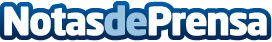 La cooperación logística y en transporte entre España y Rusia se refuerzaDurante el encuentro, el secretario de Estado ha recordado que a lo largo de las dos últimas décadas España ha realizado un importante esfuerzo inversor en materia de infraestructuras del transporte que, en lo que a transporte terrestre se refiere, le ha permitido contar con la primera red europea de autovías y autopistas (15.336 km)Datos de contacto:Nota de prensa publicada en: https://www.notasdeprensa.es/la-cooperacion-logistica-y-en-transporte-entre Categorias: Internacional Nacional Logística Consumo http://www.notasdeprensa.es